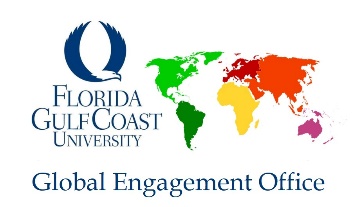 International Students Guide for on campus Employment at Various FGCU Departments(Some procedures may have changed. Please contact the department you will be working for directly if you have any questions about the hiring process)Apply to the position that is postedCareers (myworkdayjobs.com)Let your Supervisor know you have applied. Contact the Global Engagement office and let them know that you have been offered a job on campus and they will help guide you with making an appointment to apply for a social security cardCheck your Candidate Portal for ‘Offer Letter’ to accept. https://fgcu.wd5.myworkdayjobs.com/en-US/eaglejobs/jobs career portal then in upper right corner ‘Sign In’ using the login credentials you used to apply to work at FGCU. Make an appointment with the Global Engagement Office to pick up your letter to take to Social SecurityAccept your Job Offer in WorkdayLogin into Workday at https://www.fgcu.edu/workday/Upon Accepting Offer, the Background Check from HireRight is generated and sent to your Email (same one you applied with). Please open this email and complete the required information. Check Spam if necessary. Once Background is complete, you will receive an email to ‘Claim your Account’ for Employee Email and Password, then Access Workday (fgcu.edu/workday) to complete Tasks (Refer to the “Onboarding” for assistance). Bring all I-9 Identification to FGCU Human Resources (see #3 Above or confirm items to bring to Human Resources) as soon as you have completed your Background Check, no appointment necessary. Passport & VisaI-20I-94Social Security Card (See # 3 above)Human Resources (HR) Location: South Village Modular 1 on the south end of campus behind the South Village residence halls. Open 8am-5pm every day. Human Resources must inform you and your supervisor that you are cleared to work. Only when this clearance is given will you be allowed to attending trainings and meetings.